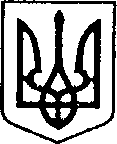    УКРАЇНАЧЕРНІГІВСЬКА ОБЛАСТЬН І Ж И Н С Ь К А    М І С Ь К А    Р А Д АВ И К О Н А В Ч И Й    К О М І Т Е ТР І Ш Е Н Н Явід 01 грудня 2022 р.     	 	  м. Ніжин					№ 438Про доповнення додатків №№1,2,4,5,6рішення виконавчого комітету Ніжинської міської ради від 08.09.2022 року № 282 «Про затвердження списків учнівзакладів загальної середньої освітина харчування за кошти бюджетуНіжинської територіальної громадиу 2022-2023 н.р.»Відповідно до ст.ст. 28,42,53,59,73 Закону України «Про місцеве самоврядування в Україні», на виконання ст. 5 Закону України «Про охорону дитинства», ст. 20 Закону України «Про повну загальну середню освіту»,  статті 10 Закону України «Про статус ветеранів війни, гарантії їх соціального захисту»,  Постанови Кабінету Міністрів України від 24.03.2021р. № 305 «Про затвердження норм та Порядку організації харчування у закладах освіти та дитячих закладах оздоровлення та відпочинку»,  програми «Соціальний захист учнів закладів загальної середньої освіти Ніжинської міської об’єднаної територіальної громади шляхом організації гарячого харчування у 2022 році», рішень виконавчого комітету Ніжинської міської ради від 05.04.2018 року «Про харчування у закладах загальної середньої освіти дітей загиблих учасників антитерористичної операції», від 12.02.2015р. № 35 «Про безкоштовне харчування у дошкільних та загальноосвітніх навчальних закладах дітей, батьки яких є учасниками антитерористичної операції та дітей загиблих батьків під час бойових дій», Регламенту виконавчого комітету Ніжинської міської ради Чернігівської області VІІІ скликання, затвердженого рішенням Ніжинської міської ради VІІІ скликання від 24.12.2020 року № 27-4/2020, виконавчий комітет Ніжинської міської ради вирішив:	1. Доповнити додаток 1 до п.1 рішення виконавчого комітету Ніжинської міської ради від 08.09.2022 року № 282	2. Доповнити додаток 2 до п.1 рішення виконавчого комітету Ніжинської міської ради від 08.09.2022 року № 282	3. Доповнити додаток 4 до п.1 рішення виконавчого комітету Ніжинської міської ради від 08.09.2022 року № 282	4. Доповнити додаток 5 до п.1 рішення виконавчого комітету Ніжинської міської ради від 08.092022 року № 282                                                                                                  	5. Доповнити додаток 6 до п.1 рішення виконавчого комітету Ніжинської міської ради від 08.092022 року № 282                                                                                                  	6. Управлінню освіти Ніжинської міської   ради   Чернігівської  області (Градобик В.В.) протягом 5 днів з дня прийняття рішення оприлюднити його на офіційному сайті Ніжинської міської ради.	7.  Контроль за виконанням рішення покласти на заступника міського голови з питань діяльності виконавчих органів ради Смагу С.С.Міський голова                      					Олександр КОДОЛАВІЗУЮТЬНачальник Управління освіти                       		Валентина ГРАДОБИКЗаступник міського головиз питань діяльності виконавчих органів ради                                		Сергій СМАГАНачальник фінансового управління                		Людмила ПисаренкоНачальник відділу                                            		В’ячеслав   ЛЕГА юридично-кадрового забезпечення    Керуючий справами                                          		Валерій САЛОГУБвиконавчого комітету міської радиПОЯСНЮВАЛЬНА ЗАПИСКАдо проєкту рішення від 17.11.2022 року  «Про доповнення додатків №№ 1,2,4,5,6 рішення виконавчого комітету  Ніжинської міської ради від 08.09.2022 року № 282 «Про затвердження списків учнів закладів загальної середньої освіти на харчування за кошти бюджету Ніжинської територіальної громади у 2022-2023 н.р.»Обгрунтування необхідності прийняття рішення. У зв’язку з організацією змішаної  форми освітнього процесу у 10 закладах загальної середньої освіти, чергуванням класів очного та дистанційного навчання, виникає необхідність доповнити затверджені списки учнів на харчування за кошти бюджету громади згідно  поданих керівниками закладів документів.Гаряче харчування учнів у 2022/2023 навчальному році для їх комфортного перебування в закладах організовано.	2. Загальна характеристика і основні положення проєкту.Проєкт рішення вносить доповнення до додатків рішення виконавчого комітету від 08.09.2022 року №282:додаток 1 - 3 учні;додаток 2 - 7 учнів;додаток 4 - 4 учнівдодаток 5 - 16 учнів;додаток 6 – 1 учень.	3. Стан нормативно-правової бази у даній сфері правового регулювання.Проєкт складений відповідно до ст.ст. 28,42,53,59,73 Закону України «Про місцеве самоврядування в Україні», на виконання ст. 5 Закону України «Про охорону дитинства», ст. 20 Закону України «Про повну загальну середню освіту»,  статті 10 Закону України «Про статус ветеранів війни, гарантії їх соціального захисту»,  Постанови Кабінету Міністрів України від 24.03.2021р. № 305 «Про затвердження норм та Порядку організації харчування у закладах освіти та дитячих закладах оздоровлення та відпочинку»,  програми «Соціальний захист учнів закладів загальної середньої освіти Ніжинської міської об’єднаної територіальної громади шляхом організації гарячого харчування у 2022 році», рішень виконавчого комітету Ніжинської міської ради від 05.04.2018 року «Про харчування у закладах загальної середньої освіти дітей загиблих учасників антитерористичної операції», від 12.02.2015р. № 35 «Про безкоштовне харчування у дошкільних та загальноосвітніх навчальних закладах дітей, батьки яких є учасниками антитерористичної операції та дітей загиблих батьків під час бойових дій», Регламенту виконавчого комітету Ніжинської міської ради Чернігівської області VІІІ скликання, затвердженого рішенням Ніжинської міської ради VІІІ скликання від 24.12.2020 року № 27-4/2020.4. Фінансово-економічне обґрунтування.Згідно документів, поданих закладами загальної середньої освіти, за кошти міського бюджету додатково будуть харчуватися:- 3 учнів із числа сиріт, позбавлених батьківського піклування;- 7 учнів з малозабезпечених сімей;- 4 учні, із числа внутрішньо переміщених осіб, дітей, які мають статус дитини, яка постраждала внаслідок воєнних дій і збройних конфліктів;- 16 учнів, батьки яких є учасниками антитерористичної операції (ООС), та дітей загиблих батьків під час бойових дій;- 1 учень, батько якої загинув під час бойових дій.Всього 31 учень. З них 19 здобувачів освіти  1-4 класів, 12 учнів 5-11 класів.Розрахунок коштів на 1 день:19 учнів х  31,5 грн. = 598,50 грн.12  учнів х 32,35 грн. = 388,20 грн.З 01 грудня 2022 р.:грудень – 986,70 грн. х 17  дн. = 16 773,90 грн.Разом    16 773,90 грн.Харчування учнів категорійних родин не потребує додаткових коштів міського бюджету.5. Прогноз соціально-економічних та інших наслідків прийняття проєкту.Прийняття проєкту дозволить забезпечити гарячим харчуванням учнів пільгових категорій.6. Доповідати проєкт на засіданні буде начальник Управління освіти Градобик Валентина Валентинівна.Начальник Управління освіти                       		Валентина ГРАДОБИК № п/пПрізвище, ім’я,по-батькові дитиниЗНЗКласгімназія №91-Бгімназія №107-Вгімназія №108-Б№ п/пПрізвище, ім’я,по-батькові дитиниЗНЗКласгімназія №91-Агімназія №91-Агімназія №92-Агімназія №94-Агімназія №94-Бгімназія №105-Вгімназія №107-В№ п/пПрізвище, ім’я,по-батькові дитиниЗНЗКласгімназія №102-Ггімназія №104-Ггімназія №108-Бгімназія №107-В№ п/пПрізвище, ім’я,по-батькові дитиниЗНЗКласгімназія №3 9-Бгімназія №39-Агімназія №33-Бгімназія №31-Агімназія №31-Вгімназія №39-Агімназія №33-Бгімназія №31-Агімназія №91-Агімназія №92-Агімназія №94-Агімназія №134гімназія №136гімназія №172-Агімназія №108-Бгімназія №149№ п/пПрізвище, ім’я,по-батькові дитиниЗНЗКлас1.гімназія №133